Madame, Monsieur,1	J'ai l'honneur de vous informer que l'Union internationale des télécommunications (UIT) organise un nouvel épisode de la série de webinaires sur la transformation numérique des villes et des communautés, qui vise à examiner les questions qui se font jour en matière de transformation numérique, à faciliter la collaboration entre les parties prenantes des villes et à étudier le rôle de la normalisation dans ce processus. Cette série de webinaires offrira également un nouveau cadre permettant de mettre en avant les travaux et les résultats les plus récents de la Commission d'études 20 de l'UIT-T chargée d'étudier "l'Internet des objets (IoT) et les villes et les communautés intelligentes (SC&C)".Cet épisode sur le thème "Passation de marchés pour les villes intelligentes et durables: Mécanismes novateurs pour la transformation numérique" aura lieu de manière virtuelle le 9 septembre 2022 de 15 h 00 à 16 h 30 (heure de Genève).2	Le webinaire aura lieu en anglais seulement.3	Les pratiques stratégiques en matière de passation de marchés dans l'écosystème des villes intelligentes doivent être utilisées d'une manière équitable, ouverte et transparente, afin de veiller à ce que des produits et services numériques soient disponibles dans tous les secteurs et à ce que les avantages de la transformation numérique profitent à toutes les couches de la société.Ce webinaire portera sur les mécanismes de passation de marchés relatifs aux villes intelligentes ainsi que sur les principaux enjeux qui leur sont associés. Il offrira également l'occasion de présenter les travaux actuellement menés dans le cadre de l'initiative U4SSC, à savoir les "Lignes directrices en matière de passation de marchés pour les villes intelligentes et durables", qui traitent du cycle de vie des dépenses publiques des villes intelligentes et durables, qu'il s'agisse de la planification, de l'information à l'intention des acteurs du marché, de l'évaluation et de l'adjudication ou de la gestion de la fourniture de services.4	La participation au webinaire est ouverte aux États Membres, aux Membres de Secteur et aux Associés de l'UIT ainsi qu'aux établissements universitaires participant aux travaux de l'UIT, et à toute personne issue d'un pays membre de l'UIT qui souhaite contribuer aux travaux. Il peut s'agir de personnes qui sont aussi membres d'organisations internationales, régionales ou nationales. La participation est gratuite.5	Les informations relatives au webinaire, notamment le projet de programme, les intervenants, les modalités de connexion à distance et le lien pour l'inscription, seront communiquées sur la page web consacrée à cette manifestation, à l'adresse suivante: https://www.itu.int/en/ITU-T/webinars/DT4CC/20220909/Pages/default.aspx. Ce site web sera actualisé à mesure que parviendront des informations nouvelles ou modifiées. Les participants sont priés de consulter régulièrement le site pour prendre connaissance des dernières informations. Veuillez noter que l'inscription au webinaire est obligatoire.6	Pour visionner les enregistrements des épisodes précédents de la série de webinaires sur la transformation numérique des villes et des communautés, veuillez cliquer sur les liens correspondants qui se trouvent sur la page d'accueil principale disponible ici.Veuillez agréer, Madame, Monsieur, l'assurance de ma considération distinguée.Chaesub Lee
Directeur du Bureau de la normalisation 
des télécommunications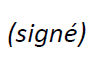 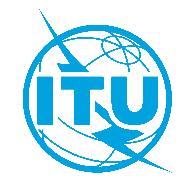 Union internationale des télécommunicationsBureau de la Normalisation des TélécommunicationsUnion internationale des télécommunicationsBureau de la Normalisation des TélécommunicationsUnion internationale des télécommunicationsBureau de la Normalisation des TélécommunicationsGenève, le 8 août 2022Genève, le 8 août 2022Genève, le 8 août 2022Réf.:Circulaire TSB 25Circulaire TSB 25Circulaire TSB 25-	Aux Administrations des États Membres de l'Union;-	Aux Membres du Secteur de l'UIT-T;-	Aux Associés de l'UIT-T;-	Aux établissements universitaires participant aux travaux de l'UIT-	Aux Administrations des États Membres de l'Union;-	Aux Membres du Secteur de l'UIT-T;-	Aux Associés de l'UIT-T;-	Aux établissements universitaires participant aux travaux de l'UIT-	Aux Administrations des États Membres de l'Union;-	Aux Membres du Secteur de l'UIT-T;-	Aux Associés de l'UIT-T;-	Aux établissements universitaires participant aux travaux de l'UITTél.:+41 22 730 6301+41 22 730 6301+41 22 730 6301-	Aux Administrations des États Membres de l'Union;-	Aux Membres du Secteur de l'UIT-T;-	Aux Associés de l'UIT-T;-	Aux établissements universitaires participant aux travaux de l'UIT-	Aux Administrations des États Membres de l'Union;-	Aux Membres du Secteur de l'UIT-T;-	Aux Associés de l'UIT-T;-	Aux établissements universitaires participant aux travaux de l'UIT-	Aux Administrations des États Membres de l'Union;-	Aux Membres du Secteur de l'UIT-T;-	Aux Associés de l'UIT-T;-	Aux établissements universitaires participant aux travaux de l'UITTélécopie:+41 22 730 5853+41 22 730 5853+41 22 730 5853-	Aux Administrations des États Membres de l'Union;-	Aux Membres du Secteur de l'UIT-T;-	Aux Associés de l'UIT-T;-	Aux établissements universitaires participant aux travaux de l'UIT-	Aux Administrations des États Membres de l'Union;-	Aux Membres du Secteur de l'UIT-T;-	Aux Associés de l'UIT-T;-	Aux établissements universitaires participant aux travaux de l'UIT-	Aux Administrations des États Membres de l'Union;-	Aux Membres du Secteur de l'UIT-T;-	Aux Associés de l'UIT-T;-	Aux établissements universitaires participant aux travaux de l'UITCourriel:u4ssc@itu.int u4ssc@itu.int u4ssc@itu.int Copie:-	Aux Présidents et Vice-Présidents des commissions d'études;-	À la Directrice du Bureau de développement des télécommunications;-	Au Directeur du Bureau des radiocommunicationsCopie:-	Aux Présidents et Vice-Présidents des commissions d'études;-	À la Directrice du Bureau de développement des télécommunications;-	Au Directeur du Bureau des radiocommunicationsCopie:-	Aux Présidents et Vice-Présidents des commissions d'études;-	À la Directrice du Bureau de développement des télécommunications;-	Au Directeur du Bureau des radiocommunicationsObjet:Série de webinaires sur la transformation numérique des villes et des communautés(Nouvel épisode: Passation de marchés pour les villes intelligentes et durables: Mécanismes novateurs pour la transformation numérique, 9 septembre 2022)Série de webinaires sur la transformation numérique des villes et des communautés(Nouvel épisode: Passation de marchés pour les villes intelligentes et durables: Mécanismes novateurs pour la transformation numérique, 9 septembre 2022)Série de webinaires sur la transformation numérique des villes et des communautés(Nouvel épisode: Passation de marchés pour les villes intelligentes et durables: Mécanismes novateurs pour la transformation numérique, 9 septembre 2022)Série de webinaires sur la transformation numérique des villes et des communautés(Nouvel épisode: Passation de marchés pour les villes intelligentes et durables: Mécanismes novateurs pour la transformation numérique, 9 septembre 2022)Série de webinaires sur la transformation numérique des villes et des communautés(Nouvel épisode: Passation de marchés pour les villes intelligentes et durables: Mécanismes novateurs pour la transformation numérique, 9 septembre 2022)